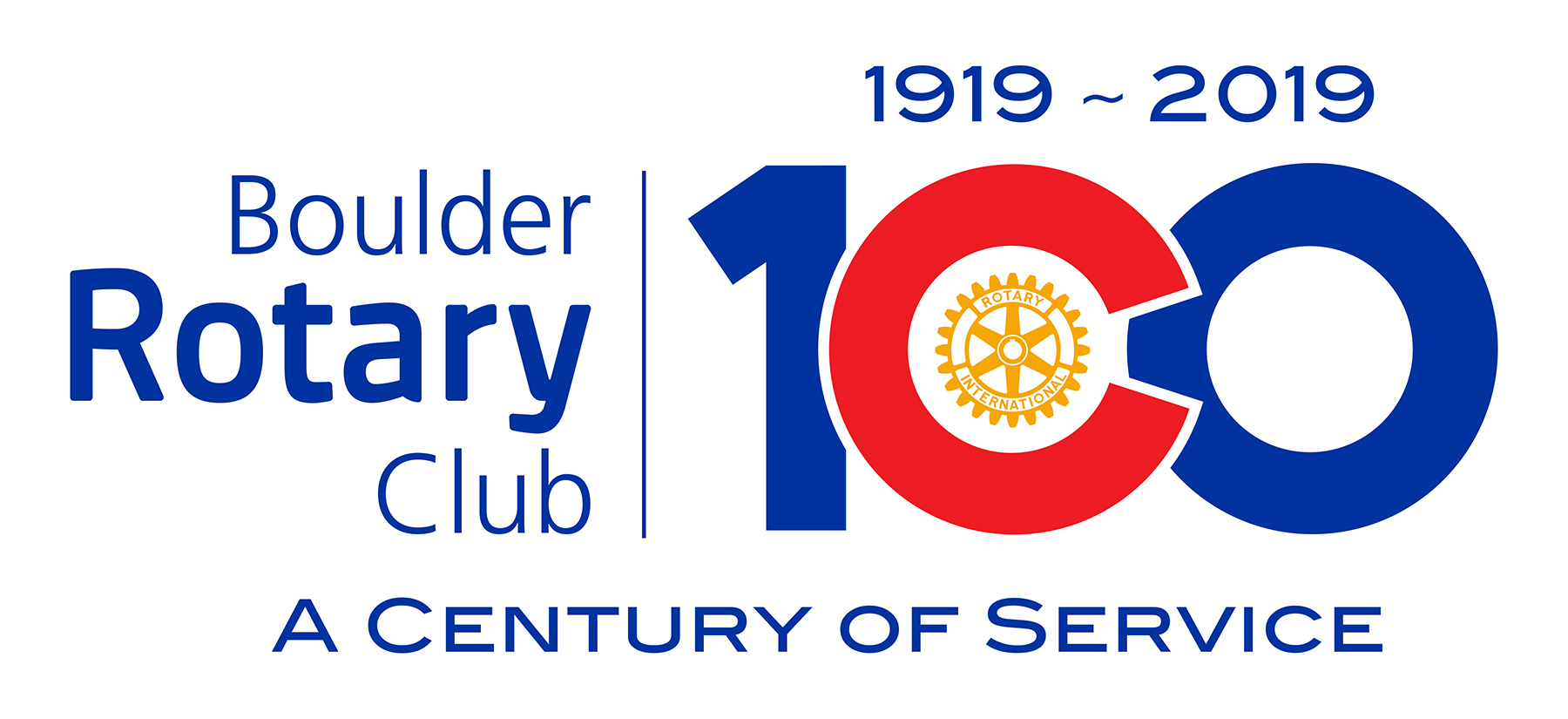 Yes, I wish to celebrate Boulder Rotary’s century of service by becoming a founding member of Boulder Rotary’s “Club 1919” with my donation of $1919.00 or more!Note:  Payments can be made in two installments, with the first installment of $1000 due by December 15, 2018.  The second installment will be due no later than June 1, 2019.Name:______________________________________________  Date:____________________Address:_____________________________________________________________________Phone:_________________________ Email:________________________________________Donation Amount: $________________________ Enclosed is my payment in full. ____ I will fulfill my pledge in two installments, with $1,000.00 due no later than December 15, 			2018, and $919.00 (or more) due no later than June 1, 2019.____ Enclosed is my first installment.         ____ Please acknowledge my gift in the name(s) of ___________________________________ 		and/or in honor/in memory of ___________________________________________.Please make checks payable to the Boulder Rotary Club Foundation (BRCF). Submit forms and checks to the Club office box at a Friday meeting, or mail to Boulder Rotary Club Foundation, 2995 Baseline Road, Suite 310, Boulder, CO 80303-2318.For additional information, contact Jon Kottke, 303-449-6161, jfk@kottkeandbrantz.com.